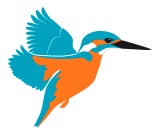              Registration Form for Kingfisher Club                                         I have read and, in signing this form, accept the Terms and Conditions for my child attending the           Breakfast and/or After School Kingfisher Club. (please tick)	 Parent/Carer’s signature____________________________________________________________Please print name___________________________________________  Date __________________Childs Full NameChilds Full NameChilds Full NameChilds Full NameChilds Full NameChilds Full NameCurrent Year GroupCurrent Year GroupDate of BirthI wish to register my child for (Please Tick)I wish to register my child for (Please Tick)I wish to register my child for (Please Tick)I wish to register my child for (Please Tick)I wish to register my child for (Please Tick)I wish to register my child for (Please Tick)I wish to register my child for (Please Tick)I wish to register my child for (Please Tick)I wish to register my child for (Please Tick)Kingfisher Breakfast ClubKingfisher Breakfast ClubKingfisher Breakfast ClubKingfisher Breakfast ClubKingfisher After School ClubKingfisher After School ClubKingfisher After School ClubKingfisher After School ClubKingfisher Breakfast & After School ClubKingfisher Breakfast & After School ClubKingfisher Breakfast & After School ClubKingfisher Breakfast & After School ClubParent / Guardian detailsParent / Guardian detailsParent / Guardian detailsParent / Guardian detailsParent / Guardian detailsParent / Guardian detailsParent / Guardian detailsParent / Guardian detailsParent / Guardian details1st Contact Name1st Contact Name2nd Contact Name2nd Contact NameRelationship to ChildRelationship to ChildRelationship to ChildRelationship to ChildHome addressHome addressHome addressHome addressMobile numberMobile numberMobile numberMobile numberE-mailE-mailE-mailE-mailEmployers tel noEmployers tel noEmployers tel  noEmployers tel  noAlternative contact who can collect your child in an emergencyAlternative contact who can collect your child in an emergencyAlternative contact who can collect your child in an emergencyNameNameNameNameTelephone noTelephone noI give permission for a member of staff to administer first aid if required (please tick)I give permission for a member of staff to administer first aid if required (please tick)I give permission for a member of staff to administer first aid if required (please tick)I give permission for a member of staff to administer first aid if required (please tick)I give permission for a member of staff to administer first aid if required (please tick)I give permission for a member of staff to administer first aid if required (please tick)I give permission for a member of staff to administer first aid if required (please tick)I give permission for a member of staff to administer first aid if required (please tick)I give permission for a member of staff to seek any necessary emergency medical advice or treatment in the event that my child is involved in a serious accident.  (please tick)I give permission for a member of staff to seek any necessary emergency medical advice or treatment in the event that my child is involved in a serious accident.  (please tick)I give permission for a member of staff to seek any necessary emergency medical advice or treatment in the event that my child is involved in a serious accident.  (please tick)I give permission for a member of staff to seek any necessary emergency medical advice or treatment in the event that my child is involved in a serious accident.  (please tick)I give permission for a member of staff to seek any necessary emergency medical advice or treatment in the event that my child is involved in a serious accident.  (please tick)I give permission for a member of staff to seek any necessary emergency medical advice or treatment in the event that my child is involved in a serious accident.  (please tick)I give permission for a member of staff to seek any necessary emergency medical advice or treatment in the event that my child is involved in a serious accident.  (please tick)I give permission for a member of staff to seek any necessary emergency medical advice or treatment in the event that my child is involved in a serious accident.  (please tick)Doctor’s name and phone no.Doctor’s name and phone no.Doctor’s name and phone no.Allergies/Dietary restrictionsAllergies/Dietary restrictionsAllergies/Dietary restrictionsMedical conditions or additional needs which we need to be aware ofMedical conditions or additional needs which we need to be aware ofMedical conditions or additional needs which we need to be aware ofStart date at Kingfisher ClubStart date at Kingfisher ClubStart date at Kingfisher ClubAny other informationAny other informationAny other information